ANEXO  IIIFICHA DE DISPENSA DO EXAME DE LÍNGUA INGLESAÀ Pró-Reitoria de Pós-Graduação da UFG,Pelo  presente Termo, eu______________________(nome completo),____________________ (nacionalidade),______________________(estado  civil),  residente  em ____________________________________________________________(endereço completo), inscrito no EDITAL PRPG N. 02/2023 DE INSCRIÇÃO E SELEÇÃO DO PROGRAMA DE MESTRADO E DOUTORADO ACADÊMICO PARA INOVAÇÃO – MAI/DAI – ANO 2023, solicito minha dispensa da realização do Exame de Suficiência em Língua Estrangeira, conforme possibilidades previstas no edital, mediante comprovação de suficiência em Inglês por meio do(s) seguinte(s) documento(s):(    )	Centro de Avaliação de Suficiência em Língua Inglesa (CASLE/FL/UFG) – Faculdade de Letras/UFG (Informações disponíveis em https://casle.letras.ufg.br/);(    )	Certificados ou comprovação de Suficiência ou Proficiência em Língua Inglesa em exames fornecidos por Universidades Federais;(    )	Certificado do Test of English as Foreign Language TOEFL IBT (score igual ou maior que 74,2);(    )	Certificado do Test of English as Foreign Language TOEFL ITP (score igual ou maior que 537);(    )	International English Language Test (IELTS) (Score igual ou maior que 6,0).(    )	Certificate in Advanced English (CAE) de Cambridge ou First Certificate in English (FCE) de Cambridge, com nível B2Por ser expressão da verdade, firmo o presente termo.Goiânia, 	de 	de 2023.________________________________________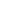 Assinatura do(a) Candidato(a)*Atenção: assinalar o(s) documento(s) comprobatório(s) apresentados.